ПОСТАНОВЛЕНИЕАДМИНИСТРАЦИИ МУНИЦИПАЛЬНОГО ОБРАЗОВАНИЯ ИВАНОВСКОГО СЕЛЬСОВЕТА КОЧУБЕЕВСКОГО РАЙОНА СТАВРОПОЛЬСКОГО КРАЯ14 июня 2017 г.                                с. Ивановское                                                   № 69Об утверждении территорий подтопления паводковыми водами домовладений,   расположенных на территории села Ивановского Кочубеевского района Ставропольского краяВ связи с чрезвычайной ситуацией по подтоплению паводковыми водами домовладений,   расположенных на территории села Ивановского Кочубеевского района Ставропольского края и необходимостью мониторинга опасных участков территорий,   в соответствии с Федеральным законом от 21.12.1994г. № 68-ФЗ «О защите населения и территорий от чрезвычайных ситуаций природного и техногенного характера»,   Федеральным законом от 06.10.2003г. № 131-ФЗ «Об общих принципах организации местного самоуправления в Российской Федерации»,   в целях предотвращения затопления и подтопления территории муниципального образования Ивановского сельсовета,   руководствуясь Уставом муниципального образования Ивановского сельсовета Кочубеевского района Ставропольского края,   администрация муниципального образования Ивановского сельсовета Кочубеевского района Ставропольского краяПОСТАНОВЛЯЕТ:1. Утвердить схему подтопления паводковыми водами домовладений,   расположенных на территории села Ивановского Кочубеевского района Ставропольского края,    согласно Приложению 1.2. Утвердить перечень территорий домовладений,   расположенных на территории села Ивановского Кочубеевского района Ставропольского края,   попавших в зону подтопления паводковыми водами,   согласно Приложению 2.3. Настоящее постановление обнародовать и разместить на официальном сайте муниципального образования Ивановского сельсовета Кочубеевского района Ставропольского края в сети «Интернет» по адресу: www.ivanovskoe26.ru 4. Настоящее постановление вступает в законную силу со дня его официального опубликования.Глава муниципального образованияИвановского сельсоветаКочубеевского районаСтавропольского края                                                                                 А.И. Солдатов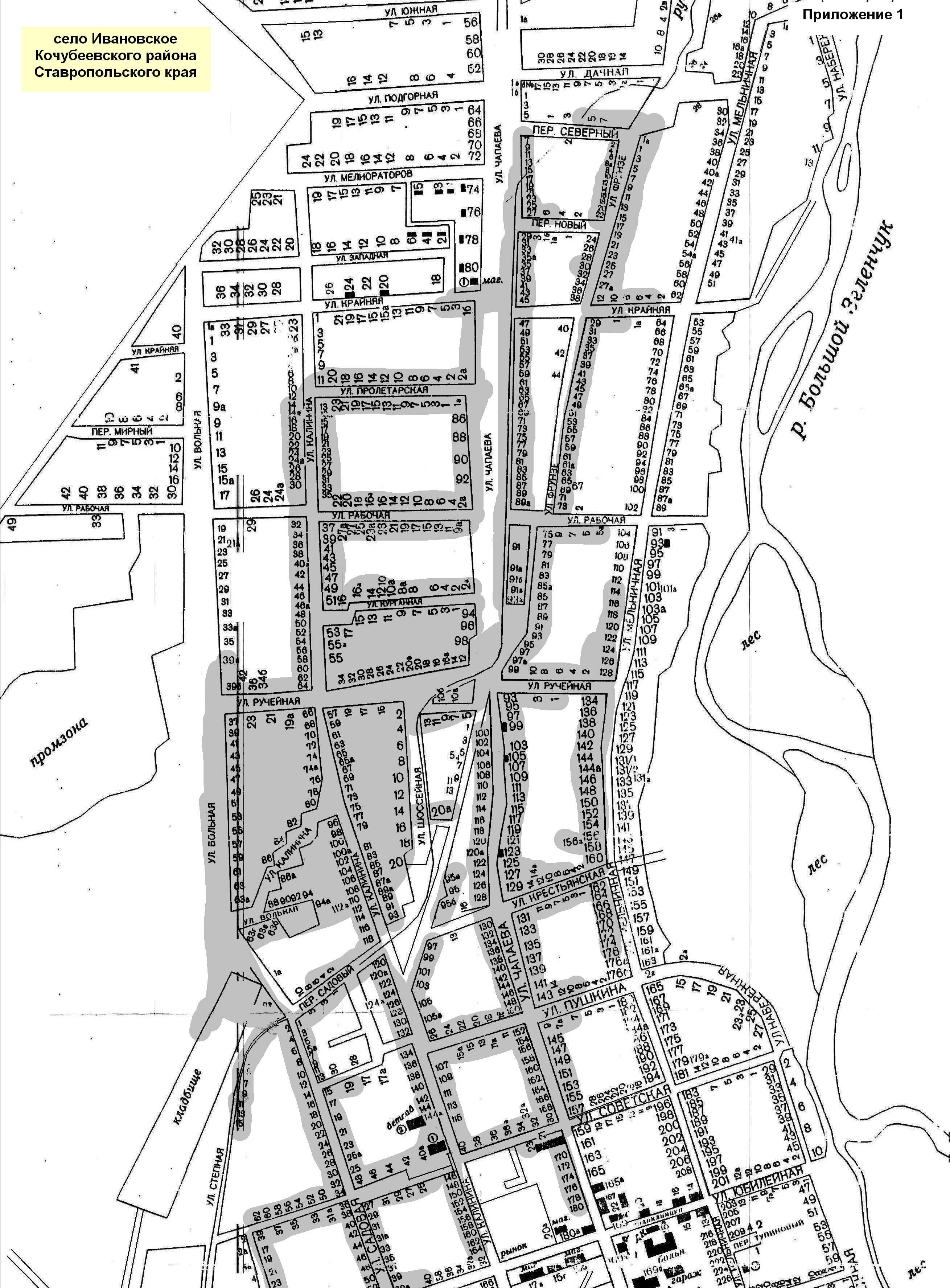 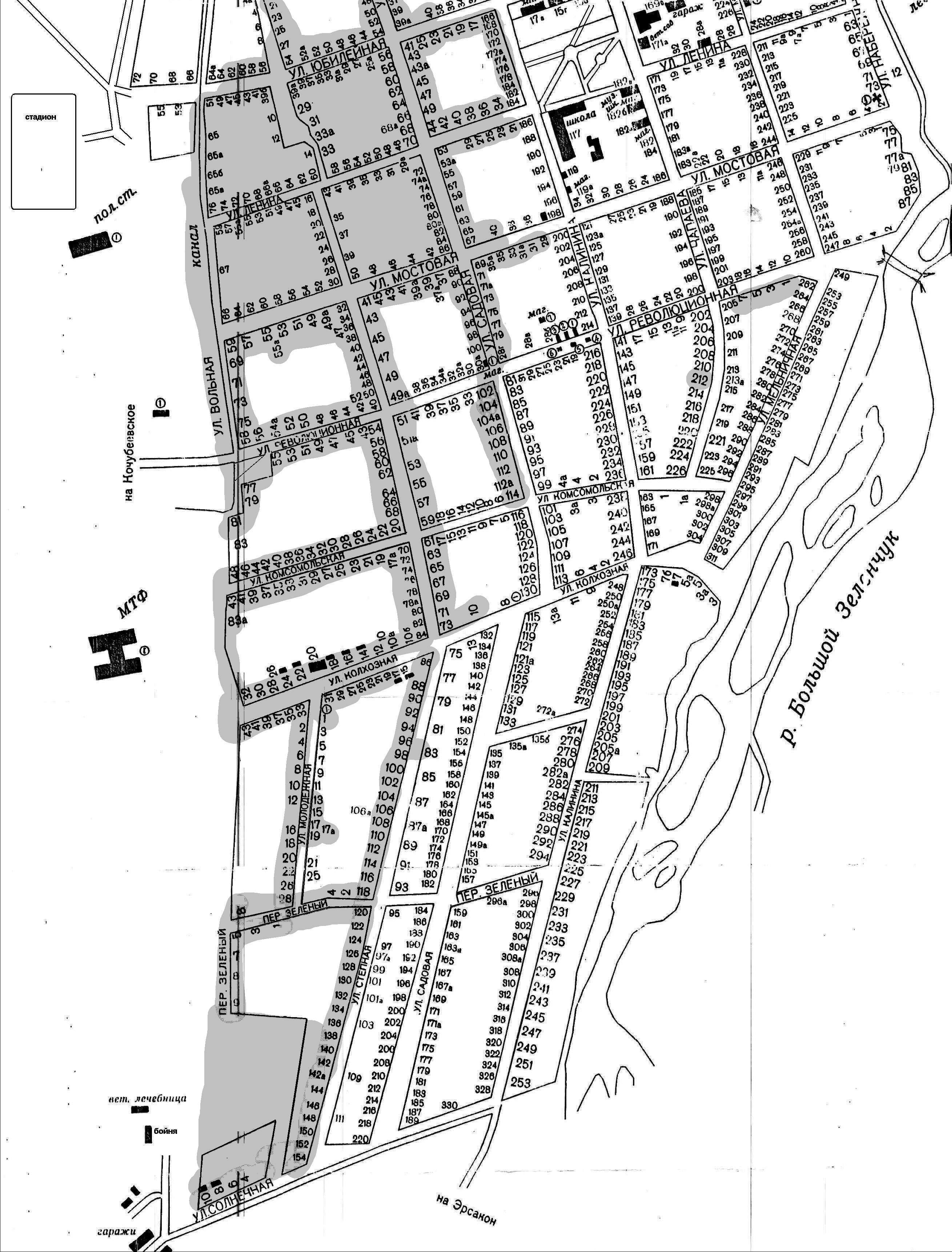 ПРИЛОЖЕНИЕ 2к постановлению администрациимуниципального образованияИвановского сельсоветаКочубеевского районаСтавропольского краяот 14 июня 2017 года № 69Переченьтерриторий домовладений,  расположенных на территории села Ивановского Кочубеевского района Ставропольского края,  попавших в зону подтопления паводковыми водамиУправляющий делами администрацииИвановского сельсовета                                                                З.В. ГальцеваВольная39,  41, 43,  45,  47,  49, 51, 53, 55, 57, 59, 61,  63г,  65,  65а,  65б, 67, 69, 71,  73,  75,  77, 79, 81,  83аЗелёная1,  3, 5, 8Калинина13, 14, 15, 16, 17, 18, 19, 20, 21, 22, 23, 24, 25, 26, 27, 28, 29, 30, 31, 32, 33, 34, 35, 36, 37, 38, 39, 40, 41, 42, 43, 44, 45, 46, 47, 48, 49, 50, 51, 52, 53, 54, 55, 56,  57, 58, 59, 60,  61, 62,  63, 64,  65,  65а, 66, 67,  68,  69,  70, 71, 72, 73, 74, 75, 76, 77,  79,  80, 81, 82, 83, 84, 85, 86, 87, 87 а,  88, 89,  89а 90, 91, 92, 93, 94,  94а,  95, 96, 97, 98, 99, 100, 100а,  101,  102, 103, 104, 105, 106,  107,  108,  109,  110,  111,  112кв.1, 112 кв.2, 113, 114, 115,  116, 17, 118, 119, 120, 121, 122, 123, 124, 125, 126, 127, 128, 129, 130, 131, 132, 133, 134, 135, 136,  137, 138, 139, 140, 141, 142, 143, 144, 145, 146, 147, 148, 149,  150, 150а, 151, 152, 153,  154, 155, 156, 157, 158, 159, 160, 161, 162, 163, 164, 165, 166, 167, 168, 169, 170, 171, 172,  172а, 173, 174, 175, 176, 177, 178, 179, 180, 181, 182,  182а,  Колхозная10а, 11,  12, 13, 14, 15,  16,  16кв.2,  16/1, 17, 18, 18 кв. 1, 19, 20, 21, 22,  23,  24, 24 кв. 1,  25, 26,  27, 28,  29, 30,  31, 32,  33 Комсомольская10, 25,  26, 27, 28,  29, 30,  31, 32, 33, 34,   35, 36,  37, 38,  39,  40,  41,  42,  43Крайняя1,  1б,  3,  4, 5, 6, 7, 8, 9, 10, 11,  12,  Крестьянская1, 2, 3, 4,  5,  6, 7, 8,  9,  10, 11, 12,  13, 14,  14а,  16Курганная2, 2а, 2б, 3,  4, 5, 6,  7, 8, 9,  10,  10а, 11, 12,  13кв.2,  14,  15,  Ленина23, 24, 25,  25а, 26,  27, 28,  29, 30,  31, 32, 33, 34,  35,  36, 37 , 38,  39,  40, 41,  42,  43, 44,  45,  46,  46а,  47,  48,  49,  50, 51,  52,  53, 54, 55,  56,  57,  58, 59, 60, 61,  62, 63,  64,  65, 66,  67, 68, 69,  70, 71,  72, 73, 74, 75, 76,  76б,  Мельничная114,   116,  118, 120,  122,  124, 126, 128, 130, 132, 134, 136, 138,  140,  142, 144,  146,  148, 150, 152, 154, 156, 158, 160, 162, 164,  166,  168,  170,  Молодежная1,  1а,  2, 2б, 4, 6, 8,  10,  12, 14,  16, 17, 18, 19, 20, 22, 24 26, 28,  Мостовая29, 30, 31, 32, 33, 34, 35, 36,  37,  37а, 38,  39,  39а, 40,  41, 42, 43,  44, 45,  46,  47, 48,  49а,  50,  51,  52, 53,  54, 55, 56, 57, 58, 59,  60, 61 62, 63, 64, 65, 66Новый пер.6Пролетарская1,  1а, 2,  2а, 3,  4,  5, 6,  7,  8,  9, 10, 11 , 12, 13, 14, 15, 16, 17, 18, 19, 20, 21Пушкина6, 7,  7а,  8,  9, 10, 11, 12, 13, 14,  15,  15а,  16, 17, 18, 19, 20, 21, 22, 23, 24, 25,  26, Рабочая2а,  2, 3, 4, 5,  5а, 6, 7, 8,  9,  9б, 10, 11, 12, 13,  14,  15, 16, 17, 18,  19, 20, 21,  22,  23, 23а, 24, 25, 26, 27, Революционная7,  39, 40,  41, 42,  43, 44,  45,  45а, 46, 47, 48, 49, 50,  51,  52,  53,  53а54, 55, 56, 57, 58Ручейная1, 2, 3, 4,  5,  6, 7, 8, 9, 10,  10б, 10в, 11,  12,  13,  14,  14/1, 15,  16,  16а,  17,  18,  19,  20,  20а,  21,  22,  23,  24, 25,  26, 27, 28, 29, 30, 31, 32, 33, 34, 35,  36, 37,  38, 39,  40Садовая1, 2, 2а,  3,  4, 5,  5а, 6,  7, 8,  9,  10, 11, 12,  13,  14,  15,  16, 17,  18, 19, 20,  21,  22, 23, 24, 25, 26,  27,  28,  29,  30, 31а,  32, 33, 34,  35, 36, 37,  38,  39, 39а,  40, 41,  42,  43, 44, 45, 46,  47,  48,  49,  50, 51, 52,  53а,  54, 55,  56,  57, 58, 59, 60, 61, 62, 63,  64, 65,  66,  67,  68,  68а, 69, 70, 71, 72, 73, 74, 74а, 75, 76, 77, 78, 79, 80, 81, 82, 83,  84, 85, 86, 87, 88, 89, 90, 91, 92, 93, 94, 95, 96, 97, 98, 99, 100, 101, 102, 103, 104, 104А,  105, 106, 107, 108, 109, 110, 111, 112, 113 114,  Садовый пер.1,  2,  3,  4, 5, 6, 8, 10 Северный пер.7,  9,  Советская21, 22, 23, 24, 25, 26,  27, 28,  29,  30,  31, 31-а,  32, 32а,  33, 34,  35,  36, 37, 38, 39, 40, 41, 42, 43, 44, 45,  46, 47,  48, 49, 50, 51, 52, 53, 54, 55, 56, 57, 58, 59, 60, 61, 62.Степная1,  8а, 9, 10, 11,  12, 13, 14, 15, 16, 17,  18, 19,  20, 21,  22,  23,  24,  25, 26, 27, 28,  29,  30, 31, 31а,  32,  33, 34,  35,  36, , 37, 38,  39, 40, 41,  42,  43, 44,  45,  46, 47,  48,  49, 50, 51,  51а,  52, 53, 54,  54а, 55, 56, 57, 58, 59,  60, 61,  62, 63,  64,  64а, 65, 66, 67,  68, 68а, 69,  70, 71, 72, 73, 74, 75, 76, 77,  78,  78а, 79,  80, 81, 82,  83,  84, 85, 86, 87,  88, 89, 90, 91,  92, 94, 96, 98, 100, 102, 104, 106, 108, 110, 112, 114, 116, 118, 120, 122, 124, 126, 128, 130, 132, 134, 136, 138, 140, 142, 144, 146, 148, 150, 152, 154, 156, 158.Солнечная4, 6, 8 кв.1, 8 кв. 2, 10 кв. 1,  10к.2.Фрунзе1, 3, 5,  7,  9,  13,  16,  17,  18,  19, 20, 21, 22, 23, 24, 25, 26,  27,  27а, 28, 29,  30,  31, 32, 33, 34,  35, 36, 37 , 38, 39, 40, 41,  43,  45,  47,  49,  51, 53, 55, 57,  59,  61, 63, 65, 67, 69, 71, 73, 75,  77,  79,  81, 95,  97,  Чапаева7,   9,  11,  13,  15, 17,  19,  21, 23,  25,  27,  29, 31, 33,  35,  35а,  37, 39, 41, 43, 45, 47, 49, 51, 53, 55, 57, 59,  61, 63, 65, 67,  69, 71, 73, 75, 79, 81, 83,  85, 87,  88, 89,  90, 91,  92,  93,  94, 95, 96,  97, 98,  99, 100, 101, 102,  103, 104, 105,  106,  107, 108, 109, 110, 111, 112, 113,  114,  115,  116,  117, 118, 119,  120, 121, 121-а, 122, 123,    123 кв. 1, 124, 125, 126, 127, 128, 129, 130,  131,  132, 133, 134, 135, 136, 137,  138, 139,  140, 141,  142, 143, 144,  145, 146,  147, 148, 149, 150, 151,  152, 153, 154,  155,  156, 157, 158, 159, 160, 161, 162, 163, 164, 165, 166, 167, 168, 169,  170, 171,  172, 173,  174, 175,  176, 177, 178, 179, 180,  212Шоссейная2,  4,  4а, 6,  8,  10, 12, 14, 16,  18,  20, 20а.Юбилейная17, 19, 21, 23,  25,  25а,  27,  29, 31,  33, 35,  37,  39, 40, 41, 42,  43,  44, 45,  46, 47, 48, 49,  50, 51,  52,  52а, 53, 54, 55, 56, 57,  58, 59, 60, 61,  62